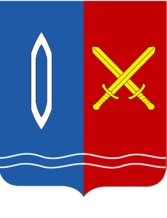 ГОРОДСКАЯ ДУМАГОРОДСКОГО ОКРУГА ТЕЙКОВОР Е Ш Е Н И Еот 23.04.2021                                                                                                                 № 43г.о. ТейковоО работе органов местного самоуправления по предупреждению безнадзорности и правонарушений среди несовершеннолетних в г.о.  Тейково в 2020 годуЗаслушав информацию заместителя главы г.о. Тейково (по социальным вопросам), начальника Отдела социальной сферы, председателя Комиссии по делам несовершеннолетних и защите их прав при администрации г.о. Тейково                 Сорокиной С.В. «О работе органов местного самоуправления по предупреждению безнадзорности и правонарушений среди несовершеннолетних в г.о.  Тейково в 2020 году», -городская Дума городского округа ТейковоР Е Ш И Л А:Информацию  «О работе органов местного самоуправления по предупреждению безнадзорности и правонарушений среди несовершеннолетних в г.о.  Тейково в 2020 году» принять к сведению (прилагается).2. Опубликовать настоящее решение на официальном сайте администрации г.о. Тейково в сети Интернет.Председатель городской Думы               			        Н.Н. КовалеваПриложение к решению городской Думыгородского округа Тейково от 23.04.2021  № 43ИНФОРМАЦИЯ«О работе органов местного самоуправления по предупреждению безнадзорности и правонарушений среди несовершеннолетних в г.о.  Тейково в 2020 году»По состоянию на 01.01.2021 на территории г.о. Тейково проживают 31802 человека, из них 6420 несовершеннолетних. В 2020-2021 учебном году на обучение в общеобразовательные организации города прибыло 420 детей. Комиссия по делам несовершеннолетних и защите их прав является коллегиальным органом системы профилактики безнадзорности и правонарушений несовершеннолетних, обеспечивающим координацию деятельности органов и учреждений системы профилактики, направленной на предупреждение безнадзорности, беспризорности, правонарушений и антиобщественных действий несовершеннолетних, выявление и устранение причин и условий, способствующих этому, обеспечение защиты прав и законных интересов несовершеннолетних, социально-педагогической реабилитации несовершеннолетних, находящихся в социально опасном положении, выявление и пресечение случаев вовлечения несовершеннолетних в совершение преступлений, других противоправных и (или) антиобщественных действий, а также случаев склонения их к суицидальным действиям.В реализации задач, направленных на профилактику безнадзорности и правонарушений несовершеннолетних, используется развитая структура муниципальных учреждений социально-профилактической направленности:                        2 учреждения дополнительного образования (детско-юношеская спортивная школа, Центр развития творчества детей и юношества), 2 дома культуры (Дом культуры Российской армии, Дворец культуры им. В.И. Ленина), Тейковская городская библиотека, учреждение спортивного профиля (стадион «Юность») и другие.По состоянию на 01.01.2021 на территории г. Тейково проживало 296 семей, в которых воспитывалось 945 детей. В 2020 году несовершеннолетними совершено 13 преступлений (в 2019 году – 7). Материалы по четырем преступлениям, совершенным тремя несовершеннолетними, поступили на рассмотрение в судебные органы.                                  2 преступления совершил несовершеннолетний, прибывший в г. Тейково из                      г. Иваново. 6 несовершеннолетних совершили общественно опасные деяния (в 2019 году - 6). В отношении данных несовершеннолетних, либо их семей организована индивидуальная профилактическая работа. Несовершеннолетние и семьи поставлены на учет учреждений системы профилактики. За отчетный период 8 несовершеннолетних совершили 13 уходов из дома.                   3 несовершеннолетних категории сирот 6 раз покинули место проживания (общежитие Тейковского многопрофильного колледжа) и находились в розыске. На территории г.о. Тейково в 2020 году выявлены 2 несовершеннолетних, оставшихся без попечения родителей, один из которых направлен в государственное учреждение, другой – передан под опеку. 8 родителей лишены родительских прав в отношении 10 детей, 4 родителя ограничены в родительских правах в отношении                 3 детей, 1 родитель восстановлен в родительских правах. В 2020 году проведено 24 заседания комиссии по делам несовершеннолетних и защите их прав при администрации г.о. Тейково. Комиссией рассмотрено                          45 общих вопросов по предупреждению правонарушений и преступлений среди несовершеннолетних, защите прав и интересов детей. В субъекты системы профилактики направлено 87 поручений (рекомендаций). Всего комиссией рассмотрено 201 дело в отношении несовершеннолетних. Привлечены к административной ответственности 72 несовершеннолетних по                   135 протоколам об административных правонарушениях, прекращено производство по 2 административным делам.115 родителей привлечены к административной ответственности за совершение 186 административных правонарушений, из которых                                          163 правонарушения предусмотрены ч. 1 ст. 5.35 КоАП РФ (неисполнение либо ненадлежащее исполнение родительских обязанностей), 23 – предусмотрены ст. 20.22 КоАП РФ (нахождение в состоянии опьянения несовершеннолетних, потребление (распитие) ими алкогольной и спиртосодержащей продукции либо потребление ими наркотических средств или психотропных веществ, новых потенциально опасных психоактивных веществ или одурманивающих веществ), прекращено производство по 30 административным делам.Общая сумма наложенных административных штрафов на несовершеннолетних, родителей (законных представителей), иных лиц составила 158580,00 рублей. Представители субъектов системы профилактики регулярно проводят рейды по месту жительства несовершеннолетних и семей, состоящих на ведомственном и межведомственном учетах комиссии. С целью предупреждения и разрешения конфликтов между родителями, родителями и детьми, а также с целью сохранения, либо восстановления отношений несовершеннолетних с окружающими при МУДО «Центр развития творчества детей и юношества» действует Муниципальная служба примирения, в которую входят два психолога-медиатора, прошедших курс обучения в Ивановском институте развития образования по специальности «медиатор». В 2020 году психологами-медиаторами проведено 55 консультаций с родителями и несовершеннолетними, 27 родителей и несовершеннолетних прошли процедуры медиации. В социально-профилактическом сопровождении семей и несовершеннолетних комиссией используется ресурс ОБУСО «Центр социальной помощи семье и детям «На Московской». В целях предупреждения распространения коронавирусной инфекции мероприятия проводятся в дистанционном режиме. В целях профилактики безнадзорности и правонарушений несовершеннолетних, противодействия преступлениям, совершенным несовершеннолетними и в отношении них, комиссия по делам несовершеннолетних и защите их прав при администрации г.о. Тейково руководствуется Порядком межведомственного взаимодействия субъектов системы профилактики безнадзорности и правонарушений несовершеннолетних по выявлению, учету и организации межведомственной индивидуальной профилактической работы с семьями и несовершеннолетними, находящимися в социально опасном положении, и организации ведомственного учета семей (несовершеннолетних), находящихся в трудной жизненной ситуации, утвержденным Постановлением комиссии по делам несовершеннолетних и защите их прав Ивановской области от 22.10.2019 № 4-о.  В 2020 году выявление и учет семей и несовершеннолетних, находящихся в социально опасном положении и трудной жизненной ситуации, осуществлялся в плановом режиме. Специалисты субъектов системы профилактики осуществляли выезды по месту жительства подучетных семей и несовершеннолетних с соблюдением санитарно-эпидемиологического режима. В общении с гражданами использовалась мобильная связь, интернет-ресурсы. По состоянию на 01.01.2021 на учете в муниципальном банке семей (несовершеннолетних), находящихся в социально опасном положении, состоит 23 семьи и 56 несовершеннолетних, в отношении указанных семей (несовершеннолетних) организована межведомственная индивидуальная профилактическая работа. В 2020 году сняты с профилактического учета 36 детей и 26 семей. По состоянию на 01.01.2021 в отношении 34 семей и 95 несовершеннолетних организована ведомственная индивидуальная профилактическая работа. Сняты с ведомственного учета 89 детей, из них с положительной динамикой – 76. Учет несовершеннолетних, находящихся в социально опасном положении и на ведомственном учете КДН и ЗП при администрации г.о. ТейковоСемьям оказывалась помощь продуктовыми наборами. 75 детей, состоящих на профилактическом учете, получили новогодние подарки от администрации г.о. Тейково. Всего в 2020 году администрацией                        г.о. Тейково вручены 220 новогодних подарков несовершеннолетним, оказавшимся в трудной жизненной ситуации.52 несовершеннолетних, состоящих на профилактическом учете в КДН и ЗП и ОДН МО, получили школьные наборы в рамках акции «Поможем собрать детей в школу».Субъекты системы профилактики взаимодействовали с представителями общественных объединений и депутатами г.о. Тейково в формировании списков детей и вручении им новогодних подарков. Отмечается положительный результат во взаимодействии муниципальных учреждений с представителями Территориального общественного самоуправления в профилактике семейного неблагополучия и занятости несовершеннолетних, в том числе состоящих на различных видах учета, малозатратными формами досуга. В социально-профилактическом сопровождении семей и несовершеннолетних комиссией использовался ресурс ОБУСО ЦСП и муниципальной службы медиации. Специалистами Центра проводились психологические тренинги и консультации, в том числе в рамках ведения случаев неблагополучия. Единые дни профилактики на базе образовательных организаций проводились в режиме видеоконференции. В 2020 году проведены городские мероприятия с участием несовершеннолетних – «Лыжня России», «Масленица», интеллектуальная игра «Риск» (приняли участие 5 общеобразовательных школ), акция «Блокадный хлеб», военизированная эстафета на базе в/ч 34048, конкурс на лучший видеоролик «Память, живи!», конкурс на лучший антинаркотический плакат. В период с 01.01.2020 по 30.12.2020 на территории г.о. Тейково не были организованы трудовые отряды. В 2019 году временная трудовая занятость несовершеннолетних была организована из средств местного бюджета на базе общеобразовательных учреждений города, центра развития творчества детей и юношества, детско-юношеской спортивной школы в количестве 155 человек. Занятость несовершеннолетних в 2020 году была организована с учетом ограничительных мер (онлайн - мероприятия с использованием цифровых платформ, образовательных платформ, сайтов образовательных организаций, социальных сетей).  В июне 2020 года на базе 5 общеобразовательных учреждений организована работа лагерей дневного пребывания с использованием технологий, позволяющих обеспечить взаимодействие детей и педагогических работников опосредованно (на расстоянии), в том числе с применением дистанционных технологий, с охватом детей в количестве 305 человек, продолжительность лагерной смены                                    21 календарный день. Дети, зачисленные в лагеря дневного пребывания, обеспечивались продуктовыми наборами из расчета 110 рублей в день на одного обучающегося. Для обучающихся общеобразовательных организаций, учреждений дополнительного образования в июне-августе 2020 года проводились онлайн - мероприятия с использованием цифровых платформ, образовательных платформ, сайтов образовательных организаций, социальных сетей, мессенджеров (охват 2030 человек). В период летних каникул муниципальными учреждениями, подведомственными Отделу образования администрации г. Тейково, Отделу социальной сферы администрации г.о. Тейково, проведены мероприятия, посвященные празднованию Дня России; Пушкинский день России; акция «Свеча Памяти»; мероприятия, посвященные 75-летию Победы и др.В 2020 году в комиссию поступило 32 обращения родителей (законных представителей), граждан по следующим вопросам: уклонение родителей от воспитания, содержания и обучения детей; защита жилищных прав несовершеннолетних; коррекция поведения подростков, склонных к совершению противоправных действий.В целях предупреждения семейного неблагополучия и роста подростковой преступности в 2021 году субъекты системы профилактики будут осуществлять профилактическую работу по следующим направлениям:- устранение неблагоприятных условий семейного воспитания детей, ранее выявление семейного неблагополучия; - меры по оказанию помощи подросткам, оказавшимся в неблагоприятных условиях жизни и воспитания;- выявление причин и условий совершения несовершеннолетними правонарушений и преступлений. Заместитель главы (по социальным вопросам), начальник Отдела социальной сферы, председательКомиссии по делам несовершеннолетних и защите их прав при администрации г.о. Тейково                                     С.В.СорокинаЧисленность несовершеннолетних, в отношении которых организована индивидуальная профилактическая работа в течение годаЧисленность несовершеннолетних, в отношении которых завершена ИПРЧисленность несовершеннолетних, в отношении которых завершена ИПР с положительным результатом2019 год3691561492020 год276125111